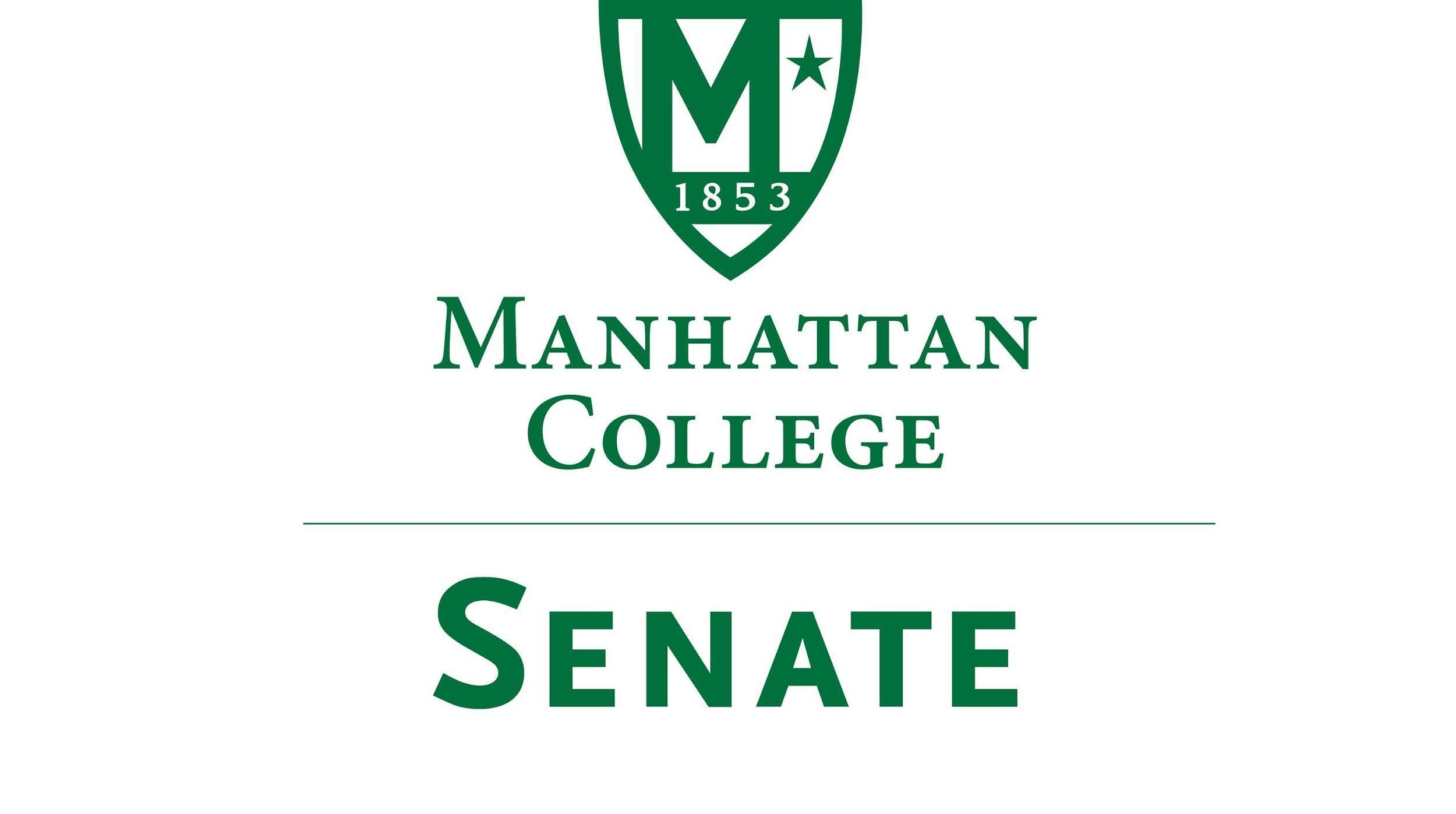 Tuesday, November 16th, 2021 | 3:30-5 pm | Google Meet: meet.google.com/ufp-gwmf-eqfLivestream: stream.meet.google.com/stream/227bdf69-7576-4948-9760-4ff1f3c637c0AgendaRoll CallApproval of the AgendaApproval of Previous MinutesReading from the “Green Book”Speaker’s ReportReports from the Standing Committees:Educational Affairs Committee (EAC):  Senator SchreinerCampus Life Committee (CLC):  Senator AgoOld BusinessNew Business Student Work Study Presentation:  Rabea Ali, Assistant Director of Work Study & Tap Certifying Officer, Financial Aid, and Denise Scalazo, Director/Financial Aid AdministrationDiscussion regarding classes protocol for inclement weather closings and delays: Anirban De, Civil & Environmental EngineeringOther?Adjourn